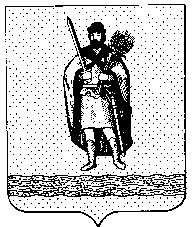 Муниципальное образование – ОКСКОЕ СЕЛЬСКОЕ ПОСЕЛЕНИЕ РязанскОГО муниципальнОГО районА Рязанской областиАДМИНИСТРАЦИЯ МУНИЦИПАЛЬНОГО ОБРАЗОВАНИЯ –ОКСКОЕ СЕЛЬСКОЕ ПОСЕЛЕНИЕ РЯЗАНСКОГО МУНИЦИПАЛЬНОГО РАЙОНА РЯЗАНСКОЙ ОБЛАСТИПОСТАНОВЛЕНИЕот «06» июля 2017 г.						            	 	   № 30О присвоении (изменении) адреса земельному участкуРуководствуясь  Постановлением Правительства РФ от 19.11.2014 года № 1221( с изменениями и дополнениями от 24.04.2015 г.) « Об утверждении Правил присвоения, изменения и аннулирования  адресов»,            Федеральным  законом № 131 ФЗ от 06.10.2003 года «Об общих принципах организации местного самоуправления в Российской Федерации», Уставом МО-Окское сельское поселение в связи с поступившим заявлением от Кудряшовой Александры Николаевны о присвоении адреса земельному  участку, расположенному в д. Ивкино, администрация МО – Окское сельское поселение Рязанского муниципального района Рязанской областиП О С Т А Н О В Л Я Е Т:1. Присвоить  земельному участку с кадастровым номером  62:15:040430:82, общей площадью 1100 кв.м, принадлежащему на праве собственности Кудряшовой Александре Николаевне, свидетельство о государственной регистрации права от 25.12.2008 года адрес: Рязанская область, Рязанский район, д. Ивкино, ул. Кутырская, д. 1а. 2. Настоящее постановление  подлежит официальному опубликованию в «Информационном вестнике муниципального образования – Окское сельское поселение» и на официальном сайте администрации Окского сельского поселения в сети Интернет.3. Направить настоящее постановление в территориальный отдел Управления Федеральной службы государственной регистрации, кадастра и картографии по Рязанской области.4.  Контроль за исполнением настоящего постановления возложить наспециалиста по связям с общественностью администрации Окского сельского поселения Л.А. Попруга. Глава администрации 								А.В. Трушин